Публикация статей в изданиях, рекомендованных ВАК МО и Н РФ:1. Елисеева О.Н. Гиперактивность как психологический диагноз [Текст] //Дошкольное воспитание.- 2008. №8. С.108-114 (0,7 п.л.).2. Елисеева О.Н. Психолого-педагогическая технология коррекции агрессивных проявлений у гиперактивных детей старшего дошкольного возраста [Текст] //Педагогическое образование в России. - 2012.№1. С.87-96 (0.5 п.л.).3. Елисеева О.Н. Педагогическая помощь гиперактивным детям старшего дошкольного возраста [Текст] //Дискуссия. -2012.№4(22). С154-159 (0.3 п.л.).Статьи, опубликованные в региональных, российских, международных сборниках статей:4. Елисеева О.Н.,Н.Л.Лихачева Агрессия как антиповедение старших дошкольников [Текст] //«IX Знаменские чтения: Актуальные проблемы образования и науки», Сургут, 2010. С.54-57 (0,2п.л.)5. Елисеева О.Н.,Н.Л.Лихачева Гиперактивные дети как группа риска [Текст] //Материалы Всероссийской научно-практической конференции «Психология образования: реализация системно-деятельностного подхода», Шадринск, 9 ноября 2011. С.38-43 (0.3п.л.)6. Елисеева О.Н.,Н.Л.Лихачева Коррекция гиперактивности у детей старшего дошкольного возраста[Текст]//Материалы II Международной заочной научно-практической конференции «Отклоняющееся поведение человека в современном мире: проблемы и решения» Владимир, 12 мая 2011.С. 418-421 (0,2п.л.).7. Елисеева О.Н. Проблема поведения в психологической литературе[Текст] //Инновационные подходы в современном высшем и среднем профессиональном образовании» - Шадринск: КИТУБиП, 2010.С.171-177. (0,4п.л.)8. Елисеева О.Н. Проблема произвольного поведения старших дошкольников[Текст] //Инновационные подходы в современном высшем и среднем профессиональном образовании» - Шадринск: КИТУБиП, 2010.С.177-183. (0,4п.л.)9. Елисеева О.Н., Н.Л.Лихачева Родители, воспитывающие детей с агрессивными проявлениями как субъекты коррекционного пространства[Текст]//Материалы международной научно-практической конференции «Психолого-педагогические технологии в развитии личности на разных возрастных этапах» г. Шадринск, 10 декабря 2010. С.271-275  (0,3п.л.)10. Елисеева О.Н. Работа с родителями по снижению агрессии у гиперактивных детей старшего дошкольного возраста на основе экспериментальных данных [Текст] // Современные проблемы общей и спец.педагогики. Часть 2: Специальное образование на современном этапе: теория и практика: материалы Всерос. заочной научно-практ. конф. с междунар.участием /Гос.образоват. учреждение высш.проф.образования ХМАО-Югры «Сургут.гос.пед.ун-т»; отв.ред.к.п.н., доцент Т.В. Коротовских.-Сургут:РИОСурГПУ, 2015.-273, [1 ]с. С.239-242 (0,5 п.л.)).11. Елисеева О.Н. Педагоги ДОУ как субъекты коррекции агрессивных проявлений у гиперактивных детей старшего дошкольного возраста [Текст] // Современные проблемы общей и спец.педагогики. Часть 2: Специальное образование на современном этапе: теория и практика: материалы Всерос. заочной научно-практ. конф. с междунар.участием/Гос.образоват. учреждение высш.проф.образования ХМАО-Югры «Сургут.гос.пед.ун-т»; отв.ред.к.п.н., доцент Т.В. Коротовских.-Сургут:РИОСурГПУ, 2015.-273, [1 ]с. С.259-261 (0,3 п.л.).12.Формирование самоконтроля как средства снижения агрессии в поведении гиперактивных детей: учеб.-метод. пособие для студентов / О.Н. Елисеева, Н.Л. Лихачева ; Шадр. гос. пед. ин-т. – Шадринск :Шадринский Дом Печати, Каргапольский фил., 2015. – 101 с.На стадии рассмотрения статьи:13. «Самоконтроль как средство снижения агрессивного поведения гиперактивных детей старшего дошкольного возраста» (Вестник ШГПУ)14.Самоконтроль агрессивного поведения гиперактивных детей старшего дошкольного возраста на стадии рассмотрения (материалы конференции СурГПУ)15. Особенности формирования самоконтроля агрессивного поведения гиперактивных дошкольников (ЮУргу)РЕЦЕНЗИЯна программу по внеурочной деятельностимладших школьниковпо  научно-познавательному направлению«Архимедов ум»Елисеевой Оксаны Николаевны, учителя-логопеда МБОУ «ФСОШ №1» г. п. Федоровский Сургутского района ХМАОВ соответствии с новыми федеральными государственными стандартами произошла смена государственного заказа: обществу стали необходимы люди, способные принимать нестандартные решения, умеющие творчески мыслить, поэтому для  школы стали приоритетными направления:  формирование мотивации к обучению и познанию, саморазвитие обучающихся, развитие социальных (ключевых) компетенций.  Поэтому программа «Архимедов ум» направлена на развитие у младших школьников творческого мышления, на создание нового знания, с реализацией собственных оригинальных идей. Программа учитывает особенность младших школьников к творчеству, заключающуюся  в постепенном прохождении нескольких стадий развития, одновременно включающих развитие восприятия, внимания, наблюдательности, памяти Свое видение развития творческого мышления у младших школьников изложила Елисеева Оксана Николаевна, учитель-логопед МБОУ «ФСОШ №1» г. п. Федоровский Сургутского района ХМАО, которая разработала программу «Архимедов ум».Цель программы - способствовать  формированию творческой активности учащихся, развитию поискового, творческого мышления. В программе четко представлены пошаговые задачи:Задачи:-развитие восприятия, внимания, памяти, творческого мышления и воображения;-развитие умения искать несколько ответов на поставленный вопрос; -стимулирование интереса младших школьников к знаниям в разных областях знаний, поддержка стремления ребёнка к самостоятельному изучению окружающего мира; -развитие умения самостоятельно и совместно принимать решения (умение вести диалог, координировать свои действия с действиями партнеров по совместной деятельности).Представленная программа содержит следующую информацию: - пояснительная записка, где заявлена актуальность, тема, цель, задачи, принципы, предполагаемые результаты программы;- содержание программы (модули), учебно-тематический план (перспективное планирование занятий (1-4 классы), формы педагогического контроля, способы проверки;- список литературы – автор-составитель использовала 16 источников.В плане языкового изложения отмечается доступность содержания для понимания, приемлемость для использования в практике.Программа по внеурочной деятельности младших школьников по  научно-познавательному направлению «Архимедов ум» Елисеевой Оксаны Николаевны, учителя-логопеда МБОУ «ФСОШ №1» г. п. Федоровский Сургутского района ХМАО, соответствует предъявляемым требованиям к данному виду методического материала и может быть рекомендована к внедрению в ОУ с дальнейшей публикацией практических наработок. Вестник Шадринского государственного педагогического института №4(20), 2013ПСИХОЛОГИЯУДК 159.922.76Н.Л. Лихачева,г. ШадринскО.Н. Елисеева,г.п. Федоровский, Сургутский районРазвитие учебной мотивации у младших школьников клогопедическим занятиямСтатья посвящена изучению учебной мотивации в повышении эффективности коррекционноговоздействия на логопедических занятиях.Мотивация, учебная мотивация, самооценка, достижения.N.L. Likhacheva,ShadrinskO.N. Eliseeva,SurgutDevelopment of learning motivation of children to speech therapy classesThe article is devoted to the study of learning motivation in enhancing theeffectiveness ofcorrectionalinfluence on speech therapy classes.Keywords: Motivation, learning motivation, self-esteem, achievement.Мотивация является одной из фундаментальных проблем, как в отечественной,так и в зарубежной психологии. Значимость данной проблемы связана с анализомисточников активности человека, побудительных сил его деятельности, поведения [6,7].Понятие мотивации у человека включает в себя все виды побуждений: мотивы,потребности, интересы, стремления, цели, влечения, мотивационные установки илидиспозиции, идеалы [1,8].Что касается учебной мотивации, то она, как и любой другой ее вид, системна,характеризуется направленностью, устойчивостью и динамичностью. В частности вработах Л.И.Божович [5] и ее сотрудников, на материале исследования учебнойдеятельности школьников отмечалось, что она побуждается иерархией мотивов, вкоторой доминирующими могут быть либо внутренние мотивы, связанные ссодержанием этой деятельности и ее выполнением, либо широкие социальные мотивы,связанные с потребностью ребенка занять определенную позицию в системеобщественных отношений.А.К.Маркова [5] подчеркивает, что мотивация учения складывается из рядапостоянно изменяющихся и вступающих в новые отношения друг с другом побуждений(потребности и смысл учения для школьника, его мотивы, цели, эмоции, интересы).Поэтому становление есть не простое возрастание положительного или усугублениеотрицательного отношения к учению, а стоящее за ним усложнение структурымотивационной сферы, входящих в нее побуждений, появление новых, более зрелых,иногда противоречивых отношений между ними.Существенным для исследования структуры мотивации оказалось выделениеБ.И.Додоновым [4] следующих структурных компонентов:-удовольствие от самой деятельности;-значимость для личности непосредственного ее результата;-«мотивирующая» сила вознаграждения за деятельность__Вестник Шадринского государственного педагогического института №2(22), 2014УДК 376Н.Л.Лихачева,г.ШадринскО.Н.Елисеева,г.п. ФедоровскийСургутский районРазвитие учебной мотивации как методологическая платформапри коррекции речевых нарушений у гиперактивных детей младшегошкольного возрастаСтатья посвящена теоретическим и практическим аспектам изучения учебной мотивации вповышении эффективности коррекционного воздействия на логопедических занятиях у гиперактивныхшкольников. Раскрывается содержание работы учителя-логопеда через использование коррекционно-развивающих технологий в условиях двух стандартов: -знание психологических особенностей (неречевыепроцессы);-знание педагогических особенностей (речевые процессы).Учебная мотивация, синдром дефицита внимания с гиперактивностью (СДВГ), дети «группыриска», коррекция речевых нарушений.N.L. Likhacheva,ShadrinskO.N. Eliseeva,FedorovskiySurgut districtDevelopment of educational motivation as a methodological platformat correction of speech violations at hyperactive children of younger schoolageArticle is devoted to theoretical and practical aspects of studying of educational motivation in increaseof efficiency of correctional influence on logopedic occupations at hyperactive school students. The content ofwork of the teacher-logopedist through using of correctional developing technologies in the conditions of twostandards reveals: - knowledge of psychological features (nonverbal processes);- knowledge of pedagogicalfeatures (speech processes).Keywords: Educational motivation, syndrome of deficiency of attention with a hyperactivity (SDVG),children of "group of risk", correction of speech violations.Школа, выступающая начальным звеном системы образования, призванавыполнять основную функцию как социального института – прививать детямсистематические знания в основных областях человеческой деятельности, заниматьсягуманитарным воспитанием личности человека. Не случайно речевому развитиюиндивида отводится существенная роль как: показателю уровня интеллекта и культуры,восприимчивости к новым знаниям, успеху в освоении грамоты, чтения и обучения вцелом, расширению рамок общения, открытость к установлению контактов с другимилюдьми;Но нормальный ход общего развития может осложняться поведенческимиособенностями, сочетаясь с недоразвитием речи (устной и письменной) и оказыватьотрицательное влияние на психическое и общее речевое развитие ребенка на процессобучения русскому языку и чтению.В настоящее время в практической деятельности учителя-логопедаобщеобразовательной школы часто встречается категория детей, представляющаяособые трудности в коррекционной работе – это дети «группы риска» подробноизученные и описанные И.В. Дубровиной [4]: педагогически запущенные, с задержкойпсихического развития, медлительные, с ослабленным здоровьем, демонстративные__Международный сборник Октябрь 2014Н.Л.Лихачева г.ШадринскО.Н.Елисеева г. СургутПроектная деятельность как средство развития учебной мотивации при коррекции речевых нарушений у гиперактивных логопатов младшего школьного возрастаДиагностический анализ психологических особенностей (познавательная сфера, поведение и др.) младших школьников посещающих логопедические занятия в данном учебном году позволил сделать следующие выводы, о наличии психологических особенностей учащихся младшего школьного возраста:- гиперактивные (8%);- педагогически запущенные(2%);- двуязычные (5%);- застенчивые (4%);- без психологических особенностей (81%).Как видно из представленных количественных данных большая часть логопатов – это гиперактивные дети, требующие умственных и физических усилий, затрат для успешной коррекции речевых нарушений. Уточним, что гиперакти́вность или (СДВГ синдром дефицита внимания и гиперактивность) это:- состояние, при котором активность и возбудимость человека превышает норму, отмечается наличие микроорганических поражений головного мозга, возникших в результате осложнений беременности и родов, физических и психических травм [15];- отклонение от возрастных норм онтогенетического развития, характеризующееся невнимательностью, отвлекаемостью, импульсивностью в социальном поведении и интеллектуальной деятельности, повышенной активностью при нормальном уровне интеллектуального развития [14];- заболевание, при среднем интеллектуальном уровне, с нарушением поведения от легкой до выраженной степени в сочетании с минимальными отклонениями в центральной нервной системе, нарушениями речи, памяти, контроля внимания, двигательных функций [4];- количественная и качественная характеристика особенностей двигательного поведения или подвижности, не специфического симптома при различных медицинских и поведенческих расстройствах [6];- понятие психопатологическое, т.е. отражающее болезненное проявление двигательной активности ребенка [5]; - как новый тип отклоняющегося развития, рассматриваемый как нейропсихологическое нарушение, этиология и патогенез которого имеют комбинированный характер [10];- это дети, относящиеся к категории нормального развития, но имеющие специфические особенности развития психики, поведения и деятельности, которые нуждаются в специально организованной психологической помощи [7].РЕЦЕНЗИЯна программу логопедической коррекции «Путешествие в интерактивное царство-государство звуков и слов» Елисеевой Оксаны Николаевны, учителя - логопеда МБОУ НШ №42 г. Сургута Ханты-Мансийского автономного округа - ЮгрыСамой распространенной проблемой речевого развития детей младшего школьного возраста является проблема нарушенного произношения при сохранном физиологическом слухе (Т.Б. Филичева, Г.В. Чиркина, Л.Ф. Спирова и др.). У детей, входящих в группу детей с ФФНР, при внешне благополучном произношении наблюдаются значительные затруднения в восприятии звуков, эти дети часто оказываются неуспевающими в школе по письму и чтению. Поэтому основными задачами коррекционного обучения являются формирование произношения, развитие фонематического слуха и преодоление нарушений письменной речи.Современные исследования в области логопсихологии акцентируют внимание на проблеме специфического развития познавательного, эмоционального и личностного развития детей с нарушениями речи. Широкая распространенность и стойкость фонетикофонематического недоразвития речи среди детей младшего школьного возраста предполагает активизацию деятельности логопедов в поиске нетрадиционных подходов, методов, приемов работы.Свое видение такого поиска изложила Елисеева Оксана Николаевна, учитель - логопед МБОУ НШ №42 г. Сургута Ханты-Мансийского автономного округа-Югра, которая разработала программу логопедической коррекции «Путешествие в интерактивное царство- государство звуков и слов». В представленной программе описана коррекционная работа по нормализации звукопроизношения у первоклассников с привлечением родителей, основанная на общедидактических и специфических принципах работы с детьми, имеющих речевые нарушения, составленная с учетом основных требований ФГОС.Цель программы - нормализация звукопроизношения (автоматизация, дифференциация звуков позднего онтогенеза [р,р,л,л]) путем совершенствования слухового, зрительного, кинестетического контроля (3D моделирование звуков и букв), познавательной сферы.В программе четко представлены пошаговые задачи:Обучающие:2015Способствовать развитию познавательных процессов, фонематического восприятия, правильному произношению, закреплению правильных грамматических форм в устной речи;Активизировать словарь именами существительными, глаголами, прилагательными;Развивающие:Развивать психические процессы (восприятие, внимание, память, мышление, воображение);Формировать потребность в самопознании, саморазвитии;Воспитательные:Содействовать дальнейшему развитию коммуникативной деятельности через успешное овладение навыками устной речи;Закладывать основу общественной активности личности, гражданской позиции, культуру общения и поведения в социуме.Представленная программа содержит следующую информацию:пояснительная записка, где заявлена актуальность, цель, задачи, принципы, отличительные особенности программы, предполагаемые результаты работы в сфере личностных, познавательных, регулятивных, коммуникативных УУД;теоретические основы программы - автор-разработчик излагает концептуальные основы использования в работе учителя-логопеда интерактивной доски для 3D моделирования букв;содержательная часть программы - коррекционный процесс по нормализации звукопроизносительной стороны речи (автоматизация, дифференциация свистящих, шипящих, сонорных звуков на основе 3D моделирования), грамматической стороны речи (словоизменении, словообразование), синтаксической стороны речи (пересказ, составление рассказов), познавательной сферы (развитие познавательных процессов) с использованием интерактивной доски;список литературы - для учителя-логопеда и детей-логопатов.Особую ценность представляет содержание самой деятельности учителя-логопеда по организации и проведению занятий. Автор программы представила перспективное планирование своей работы, где наряду с традиционной системой обучения используются ИКТ для активизации деятельности детей по развитию фонематического восприятия, грамматического строя речи, связной речи, познавательной сферы.Достоинством данной программы являются практические наработки учителя- логопеда, уникальность подхода в разработке алгоритма с учетом специфики заданного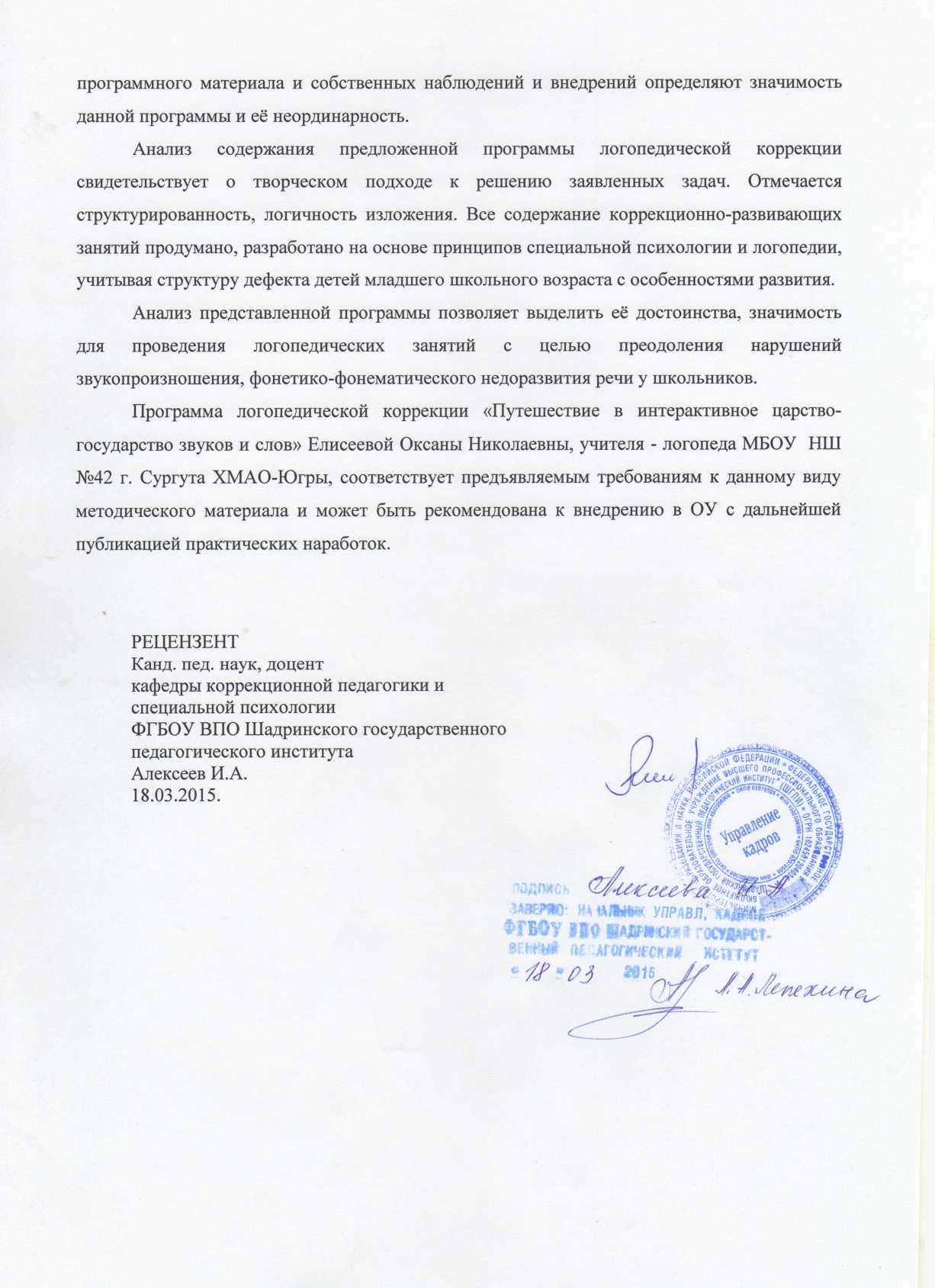 РЕЦЕНЗЕНТ канд. пед. наук, старший преподаватель кафедры коррекционной педагогики и специальной психологии ФГБОУ ВПО «Шадринский государственныйпедагогический институтАлексеев И.А.21.02.2013.